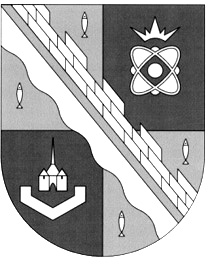 СОВЕТ ДЕПУТАТОВ МУНИЦИПАЛЬНОГО ОБРАЗОВАНИЯСОСНОВОБОРСКИЙ ГОРОДСКОЙ ОКРУГ ЛЕНИНГРАДСКОЙ ОБЛАСТИ(ТРЕТИЙ СОЗЫВ)Р Е Ш Е Н И Еот 07.08.2019 года № 98В связи с внесением изменений в Устав муниципального образования Сосновоборский городской округ Ленинградской области совет депутатов Сосновоборского городского округаР Е Ш И Л:1. Внести следующие изменения в «Положение о комиссии по вопросам распоряжения муниципальным имуществом муниципального образования Сосновоборский городской округ», утвержденное решением Собрания представителей от 24.05.2004 № 65 (с учетом изменений на 5 декабря 2017 года):1.1. пункт 3 изложить в новой редакции:«3. Комиссия в своей деятельности руководствуется Конституцией Российской Федерации, Гражданским Кодексом Российской Федерации, иными федеральными законами, законами Ленинградской области, нормативными правовыми актами органов государственной власти, Уставом муниципального образования Сосновоборский городской округ, Положением о порядке управления и распоряжения муниципальной собственностью муниципального образования Сосновоборский городской округ, правовыми актами главы муниципального образования, совета депутатов, принятыми в пределах их компетенции, а также настоящим Положением.»1.2. в пункте 8 слова «главы администрации муниципального образования» заменить словами «главы муниципального образования».1.3. в пункте 9 и 11 слова «глава администрации муниципального образования» заменить словами «глава муниципального образования».1.4. в пункте 12 слова «главы администрации муниципального образования» заменить словами «главы муниципального образования».1.5. в пункте 14 слова «главой администрации муниципального образования» заменить словами «главой муниципального образования».2. Настоящее решение вступает в силу со дня официального опубликования в городской газете «Маяк» и подлежит применению со дня начала работы вновь избранного состава совета депутатов Сосновоборского городского округа четвертого созыва.3. Решение опубликовать в городской газете «Маяк».Заместитель председателясовета депутатов                                                                   Н.П. Сорокин«О внесении изменений в «Положение о комиссии по вопросам распоряжения муниципальным имуществом муниципального образования Сосновоборский городской округ»